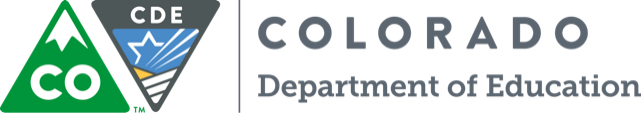 VisionAll students in Colorado will become educated and productive citizens capable of 
succeeding in society, the workforce, and life.GoalsEvery student, every step of the way ESSA Hub CommitteeMarch 6, 201710:00 am – 2:00 pmColorado Department of Education, 201 E. Colfax Ave., Denver CO 80203State Board of Education Meeting RoomTimeTopic & Objectives10:00Welcome and OverviewReview agenda and objectivesUpdate on Federal implementation of ESSA 10:10ESSA Public Comment Process and Feedback10:30Review Hub Recommendations, Dashboard and Hub ReportFinal Review of ESSA Spoke Committee decision points, recommendations, and minority opinions, regarding:StandardsAssessmentsAccountabilitySchool ImprovementEducator EffectivenessTitle Programs and Assurances12:30Lunch1:00Hub Report and Next steps:Review outline of Hub final reportFinalizing and submitting the ESSA state planOngoing state plan committee work, timelines2:00Adjourn